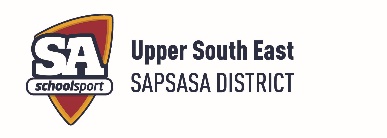 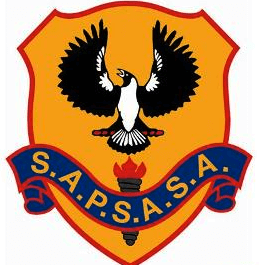 USE FOOTBALL CARNIVALWednesday 28th of AprilNARACOORTE FOOTBALL OVALDetails:Teams should meet at the Naracoorte Town Oval (Sports Complex) at 9:40am for warm ups etc.Play will start at 10:00am sharp All players must bring their own water to useLunch Break will be at 12:20pmBBQ Lunch and Coffee Van will be availableWith separate carnivals for Year 6 and 7 students this year, each team will play 3 games each.Year 6 teams will play on oval 1 and Year 7 teams will play on oval 2All coaches need to have completed the COVID-19 Infection Control TrainingAll attendees must practice appropriate social distancingPlaying conditions:Teams to field 12 players at one time, (omit 2 wings, 2 forward and 2 back pocket position). Underlined team to have a coach/manager and team listed first to supply 1 goal umpire and 1 field umpire.Teams are to provide their own equipment, eg ball, jumpers.Each game to consist of two 12 min. halves – a siren will sound to start and finish each half of each game. 4 min. half time break.Out of bounds will be ball up between 2 position players unless the ball is clearly kicked out by one side, in which case a free kick will be awarded.The ball must not be kicked off the ground or a free kick will be paid. If it is accidental, it will be play on.Please encourage all players to play fairly and to enjoy their day.A team list with jumper numbers and year levels is required to assist with selection on the day.Combined teams:Year 6:								Year 7:Crows: Bordertown/Keith/Frances					Roosters: Bordertown/FrancesSuns: Kingston/Lucindale/Naracoorte South/Sunrise			Saints: Keith/Kingston/PadthawayEagles: Naracoorte Primary/Padthaway				Roos: Lucindale/Mundulla/Sunrise									Demons: Naracoorte/Naracoorte SouthDraw: 											9:55 am		Teams assemble in front of Football ClubroomsRound 1		Oval 1 (Yr 6)		Suns v Eagles			10.00 am		Oval 2 (Yr 7)		Roos v Demons……………………………………………………………………………………………..……Round 2		Oval 1 (Yr 6)		Eagles v Crows			10.35 am		Oval 2 (Yr 7)		Roosters v Saints			…………………………………………………………………………………………………..Round 3		Oval 1 (Yr 6)		Crows v Suns		11.10 am		Oval 2(Yr 7) 		Saints v Roos		………………………………………………………………………………………..…………Round 4		Oval 1 (Yr 6)		Suns v Eagles11.45 am		Oval 2 (Yr 7)		Demons v Roosters		……………………………………………………………………………………………..……Lunch Break – 12:20 pm………………………………………………………………………………………..…………Round 5		Oval 1 (Yr 7)		Saints v Roos12.40 pm		Oval 2 (Yr 7)		Demons v Roosters		………………………………………………………………………………………..…………Round 6		Oval 1 (Yr 6)		Eagles v Crows		1.15 pm		Oval 2 (Yr 7)		Roosters v Roos			………………………………………………………………………………………..…………Round 7		Oval 1 (Yr 6)		Crows v Suns 			1.50 pm		Oval 2 (Yr 7)		Demons v Saints		